KRITERIJI OCENJEVANJA ZNANJA  (SLOVENŠČINA, MATEMATIKA, NARAVOSLOVJE IN TEHNIKA, DRUŽBA, ŠPORT, LIKOVNA UMETNOST, GOSPODINJSTVO)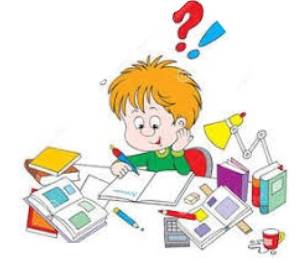 Razred: 5. RAZREDŠolsko leto: 2023/ 2024Učitelji: Robert Hriberšek, Senka Jauk, Nina TomšičSPLOŠNI KRITERIJIODLIČNO: Učenec/ učenka obvlada vsa zahtevana znanja in reši tudi zahtevnejše naloge. Podatke smiselno vrednoti, jih utemeljuje in interpretira. Snov sintetizira in analizira. Povezuje znanja različnih področij, ta prenese na nove primere in poveže teorijo s prakso. Na vprašanja odgovarja brez pomoči učitelja/ učiteljice.PRAV DOBRO: Učenec/ učenka je usvojil-a zahtevana znanja. Znanje je pregledno, z nekaterimi manj pomembnimi napakami. Podatke smiselno vrednoti in interpretira. Snov sintetizira in analizira ter jo logično ovrednoti. Brez pomoči učitelja/ učiteljice reši naloge na nivoju uporabe znanja. Na večino vprašanj odgovarja brez pomoči učitelja/ učiteljice.DOBRO: Učenec/ učenka je dosegel/ dosegla predpisane temeljne standarde znanja, vendar brez posebne globine in podrobnosti. Primere navaja iz učbenika ali učiteljeve/ učiteljičine razlage. Odgovore oblikuje pravilno, razloži temeljne pojme in definicije. Na vsa vprašanja iz minimalnih standardov odgovori samostojno, na temeljna s pomočjo učitelja/ učiteljice.ZADOSTNO: Učenec/ učenka je dosegel/ dosegla minimalne standarde znanja. Snov obnavlja, je ne razume v celoti, njegovo/ njeno znanje je reproduktivno. Odgovarja z učiteljevo/ učiteljičino pomočjo.NEZADOSTNO: Učenec/ učenka sicer pozna drobce, vendar zamenjuje pojme, snovi ne zna obnoviti, ne pozna pomena posameznih pojmov. Argumenti in primeri so neustrezni, izražanje je pomanjkljivo.PRAGOVI MED OCENAMI za pisno ocenjevanje pri predmetih (kjer se znanja ocenjujejo pisno):V točkovniku opredelimo število točk glede na izražene %.ŠPORT (ŠPO)V šolskem letu učenec/ učenka pridobi najmanj šest ocen. Pred izvedenim ocenjevanjem posamezne praktične naloge oz. drugim se znanja tudi preverjajo. Kriteriji ocenjevanja:za oceno nezadostno: učenec/ učenka se naloge sploh ne loti ali je ne opravi,za oceno zadostno: učenec/ učenka se loti naloge in jo slabše opravi,za oceno dobro: učenec/ učenka deloma ustrezno opravi dano nalogo, naredi več napak,za oceno prav dobro: učenec/ učenka opravi dano nalogo z nekaj manjšimi napakami, odstopanji,za oceno odlično: učenec/ učenka opravi dano nalogo brezhibno ali z minimalnim odstopanjem.Na končno oceno pri predmetu (lahko) vpliva učenčev/ učenkin odraz truda, odnosa do dela, prinašanja športne opreme in upoštevanja »fair playa«.  Kriteriji (prinašanje športne opreme; sodelovanje):GOSPODINJSTVO (GOS)Pri predmetu bodo v šolskem letu učenci/ učenke pridobili najmanj tri ocene. In sicer: eno pisno, eno ustno s posredovanjem znanja in eno oceno izdelka. Pred ocenjevanjem bo vselej izpeljano tudi preverjanje. Na končno oceno pri predmetu (lahko) vpliva tudi učenčev/ učenkin odraz truda in odnosa do dela.LIKOVNA UMETNOST (LUM)Ocenjevanje znanja predstavlja določanje vrednosti opravljenega učenčevega/ učenkinega dela pri učni uri glede na njegovo/ njeno doseganje ciljev pri usvajanju likovnih pojmov, likovnem izražanju ter privzgajanju doživljajskih naravnanosti in glede na njegove psihofizične zmožnosti. Pri tem se upošteva interes učenca/ učenke za posamezne dejavnosti, aktivno sodelovanje ter sposobnost likovnega izražanja glede na razvojne in psihofizične zmožnosti posameznika. Likovne nadarjenosti se ne ocenjuje. Likovni izdelki se ocenjujejo glede na to, kako učenec/ učenka dosega cilje in standarde znanja. Zelo pomembno je individualno ocenjevanje, kjer učitelj-ica spoštuje osebnostno integriteto in različnost med učenci.  Učenke in učenci bodo pri predmetu v šolskem letu pridobili najmanj tri ocene likovnih izdelkov.Splošni kriteriji ocenjevanja:za oceno zadostno (zd 2): učenec/ učenka se loti naloge, jo opravi, vendar ne upošteva navodil (skoraj nič podanih kriterijev),za oceno dobro (db 3): učenec/ učenka opravi dano nalogo, navodila (postavljena merila) upošteva delno,za oceno prav dobro (pdb 4): učenec/ učenka opravi dano nalogo z nekaterimi manjšimi odstopanji, upošteva večino navodil (podanih kriterijev),za oceno odlično (odl 5): učenec/ učenka opravi dano nalogo brezhibno ali z minimalnimi odstopanji, upošteva vsa navodila oziroma kriterije za izvedbo likovne naloge.Kriteriji za vrednotenje likovnih izdelkov:Kriteriji ocenjevanja likovne dejavnosti učenca/ učenke:DRUŽBA (DRU)Preverjanje se izvaja sproti (skozi obe ocenjevalni obdobji) pri ustnem ponavljanju in utrjevanju ali celostno po zaključku sklopa,   lahko pa tudi pisno, vselej pred ocenjevanjem.Ocenjevanje: predvidene so tri ocene iz pisnega ocenjevanja znanja. Za pisno ocenjevanje znanja so namenjene tri ure, pri čemer je prva namenjena preverjanju, druga pisanju in tretja analizi. Vsak učenec/ učenka bo pridobil-a še najmanj tri ustne ocene.            Do konca šolskega leta tako učenec/ učenka pridobi najmanj šest ocen. Na zaključno oceno ob koncu šolskega leta lahko vpliva tudi                         izkazan odnos do predmeta.          Kriteriji ocenjevanja:MATEMATIKA (MAT)Preverjanje znanja se izvaja sproti skozi celotno šolsko leto (obe ocenjevalni obdobji) pri ustnem ponavljanju in utrjevanju, lahko tudi celostno ob zaključku sklopa in/ ali pisno pred (pisnimi) ocenjevanji znanja.Ocenjevanje: predvidene so najmanj tri ocene iz pisnega ocenjevanja znanja. Za vsako izmed teh so predvidene tri ure, pri čemer je prva namenjena  preverjanju, druga pisanju, tretja pa analizi. Vsak učenec/ učenka bo dobil-a še najmanj tri ustne ocene.              Na zaključno oceno ob koncu šolskega leta lahko vpliva tudi izkazan odnos do predmeta.Kriteriji ocenjevanja znanja:NARAVOSLOVJE IN TEHNIKA (NIT)Preverjanje znanja se izvaja sproti skozi celo šolsko leto (skozi obe ocenjevalni obdobji) pri ustnem ponavljanju in utrjevanju, lahko pa tudi ob koncu posameznega sklopa in/ ali pisno, vselej pred ocenjevanjem.Ocenjevanje: predvidene so dve oceni iz pisnega ocenjevanja znanja. Za izvedbo tega so namenjene tri ure, pri čemer je prva                namenjena preverjanju, druga pisanju in tretja analizi. Vsak učenec/ učenka bo pridobil še najmanj dve ustni oceni in dve oceni                   izdelka. Do konca šolskega leta bo tako pridobil-a šest ocen. Na zaključno oceno ob koncu šolskega leta lahko vpliva tudi                              izkazan odnos do predmeta.Kriteriji ocenjevanja znanja:SLOVENSKI JEZIK (SLJ)Preverjanje se izvaja sproti skozi obe ocenjevalni obdobje pri ustnem ponavljanju in utrjevanju, lahko pa tudi ob zaključku posameznega sklopa in/ ali pisno pred ocenjevanjem.Ocenjevanje: predvideni sta dve oceni iz pisnega ocenjevanja znanja (učna snov iz jezikoslovnega dela). Za vsako izmed pisnih ocenjevanj so predvidene najmanj tri ure, pri čemer je prva namenjena preverjanju, druga pisanju in tretja analizi. Vsak učenec bo pridobil še najmanj štiri ustne ocene (učna snov jezikoslovnega dela, govorni nastop pripovednega književnega besedila, deklamacija (govorni nastop proznega besedila), opis rastline – govorni nastop). Odnos do predmeta lahko vpliva na zaključeno končno oceno iz predmeta.Kriteriji ocenjevanja za pisne izdelke: Pri pisnih odgovorih se preverja in ocenjuje: učenčevo/ učenkino razumevanje in globina razumevanja, natančnost in izvirnost odgovorov (razlaga, pojasnitev), ali je odgovarjanje podprto s primeri, vsebinsko in jezikovno ustreznost.           Kriteriji za ocenjevanje deklamacije – govorni nastop proznega besedila:Pred deklamacijo obvezno napove pesnika/ pesnico in naslov umetnostnega besedila.Ocenjujeta se govor (tekoč, glasen, razločen, z intonacijo) kot nastop posameznika/ posameznice (sproščen, primeren). Ob tem pa tudi zahtevana znanja pri predstavitvi. Kriteriji ocenjevanja govornega nastopa:Pri govornem nastopu se ocenjuje:  vsebinsko ustreznost (smiselna, primerno dolga, bogata), poznavanje teme, količina (želenih) informacij, originalnost izbranega, prepričljivost izvajanja (uvodna motivacija, dinamika pripovedi, nebesedna komunikacija), jasnost izražanja (glasen, tekoč, razločen, primerno hiter govor) in smiselnost predstavljenega, besedni zaklad, pravorečna pravilnost (književni jezik), vtis na poslušalca, dolžina govornega nastopa in sam nastop (sproščen, primeren). Kriteriji ustnega ocenjevanja:Kriteriji ocenjevanja znanja za predmeta: GLASBENA UMETNOST; TUJ JEZIK: ANGLEŠČINA;so opredeljeni v okviru predmetov. Prav tako tudi kriteriji ocenjevanja za neobvezne izbirne predmete (NIP).OCENAODSTOTKI (%)odlično (5)100 % do 90 %prav dobro (4)89, 9 % do 78 %dobro (3)77, 9 % do 62 %zadostno (2)61, 9 % do 50 %nezadostno (1)49, 9 % do 0 %Področje(preverjamo, ocenjujemo)Predlagana raven znanja ob koncu šolskega letaPredlagane nalogeodlično (5)prav dobro (4)dobro (3)zadostno (2)MET ŽVIŽGAČAUčenci obvladajo osnove meta z mesta in z zaletom.- met z mesta;- met z zaletom;- meritev rezultata.Učenec/ učenka izvede celotno gibalno nalogo zanesljivo, tekoče, pravilno in v skladu z navodili.Učenec/ učenka izvede celotno gibalno nalogo v skladu z navodili, vendar z manjšimi napakami v posameznem delu gibanja.Učenec/ učenka izvede celotno gibalno nalogo v skladu z navodili in tekoče, vendar z večjo napako v najpomembnejšem delu gibanja.Učenec izvede celotno nalogo v skladu z navodili, vendar z manjšimi pomanjkljivostmi v posameznem delu gibanja in z večjo napako v najpomembnejšem delu naloge.MALA KOŠARKAUčenci obvladajo osnove vodenja, podajanja in lovljenja žoge ter meta žoge na koš. Igrajo enostavno igro v sodelovanju s soigralci.- podaja in lovljenje žoge;- vodenje žoge;- met na koš;- igra.Učenec/ učenka izvede celotno gibalno nalogo zanesljivo, tekoče, pravilno in v skladu z navodili.Učenec/ učenka izvede celotno gibalno nalogo v skladu z navodili, vendar z manjšimi napakami v posameznem delu gibanja.Učenec/ učenka izvede celotno gibalno nalogo v skladu z navodili in tekoče, vendar z večjo napako v najpomembnejšem delu gibanja.Učenec izvede celotno nalogo v skladu z navodili, vendar z manjšimi pomanjkljivostmi v posameznem delu gibanja in z večjo napako v najpomembnejšem delu naloge.Področje(preverjamo, ocenjujemo)Predlagana raven znanja ob koncu šolskega letaPredlagane nalogeodlično (5)prav dobro (4)dobro (3)zadostno (2)MALA ODBOJKAUčenci obvladajo osnove zgornjega odboja  in znajo preprosto odbijat žogo z rokami.- zgornji odboj;- preprosto odbijanje žoge z rokami (igra v paru 1:1);- opis osnovnih načinov igranja z žogo.Učenec/ učenka izvede celotno gibalno nalogo zanesljivo, tekoče, pravilno in v skladu z navodili.Učenec/ učenka izvede celotno gibalno nalogo v skladu z navodili, vendar z manjšimi napakami v posameznem delu gibanja.Učenec/ učenka izvede celotno gibalno nalogo v skladu z navodili in tekoče, vendar z večjo napako v najpomembnejšem delu gibanja.Učenec izvede celotno nalogo v skladu z navodili, vendar z manjšimi pomanjkljivostmi v posameznem delu gibanja in z večjo napako v najpomembnejšem delu naloge.PLES(ljudski plesi)Učenci povežejo ljudske plese v sklop. Znajo zaplesati dva ljudska plesa. Razlikuje hitra in počasna, enakomerna in neenakomerna gibanja.- plesni sestav dveh ljudskih plesov z različnim gibanjem (hitro – počasno…)Učenec/ učenka izvede celotno gibalno nalogo zanesljivo, tekoče, pravilno in v skladu z navodili.Učenec/ učenka izvede celotno gibalno nalogo v skladu z navodili, vendar z manjšimi napakami v posameznem delu gibanja.Učenec/ učenka izvede celotno gibalno nalogo v skladu z navodili in tekoče, vendar z večjo napako v najpomembnejšem delu gibanja.Učenec izvede celotno nalogo v skladu z navodili, vendar z manjšimi pomanjkljivostmi v posameznem delu gibanja in z večjo napako v najpomembnejšem delu naloge.GIMNASTIKA Z RITMIČNO IZRAZNOSTJO(gimnastične vaje, premagovanje orodja, kolebnica, gred)Učenci izvedejo gimnastične vaje, premagajo gimnastična orodja kot ovire, obvladajo preval naprej in razovko. Znajo naskočiti na orodje oz. čez, hoditi po nizki gredi in seskočiti z nje.- premagovanje gimnastičnih orodij kot ovir (koza - skok raznožka, skrčka; švedska skrinja - skok, naskok, seskok) ;- različne vrste hoje po nizki gredi, različni poskoki in seskok;- poimenovanje in izvedba osnovnih položajev in gimnastičnih vaj (kratka sestava s 5 gimnastičnimi elementi);- opis osnovnih načel varne športne vadbe.Učenec/ učenka izvede osnovne elemente gimnastike samostojno in brez večjih tehničnih ter estetskih napak.Učenec/ učenka izvede osnovne elemente gimnastike samostojno, a z manjšimi tehničnimi napakami.Učenec/ učenka izvede osnovne elemente gimnastike samostojno, a z večjimi tehničnimi napakami.Učenec izvede osnove gimnastike s pomočjo.MALI ROKOMET/ NOGOMETUčenci obvladajo osnove vodenja (menjavanje smeri in rok), podajanja, sprejemanja in udarjanja žoge/ lovljenja, vodenja, komolčne podaje Igrajo enostavno igro.- vodenje, podajanje, sprejemanje/ lovljenje in udarjanje žoge;- enostavna igra;- opis osnovnih načinov igranja z žogo.Učenec/ učenka izvede celotno gibalno nalogo zanesljivo, tekoče, pravilno in v skladu z navodili.Učenec/ učenka izvede celotno gibalno nalogo v skladu z navodili, vendar z manjšimi napakami v posameznem delu gibanja.Učenec/ učenka izvede celotno gibalno nalogo v skladu z navodili in tekoče, vendar z večjo napako v najpomembnejšem delu gibanja.Učenec izvede celotno nalogo v skladu z navodili, vendar z manjšimi pomanjkljivostmi v posameznem delu gibanja in z večjo napako v najpomembnejšem delu naloge.odlično 5prav dobro 4dobro 3zadostno 2nezadostno 1Največ 2x v ocenjevalnem obdobju pozabi športno opremo.Največ 4x v ocenjevalnem obdobju pozabi športno opremo.Največ 6x v ocenjevalnem obdobju pozabi športno opremo.Največ 8x v ocenjevalnem obdobju pozabi športno opremo.Več kot 8x v ocenjevalnem obdobju pozabi športno opremo za pouk ŠPO.Vselej sodeluje in se trudi, pri pouku ŠPO, pomaga gibalno slabšim, športno manj spretnim  učencem/ učenkam.Upošteva fair play.Vedno sodeluje in se trudi. Upošteva fair play.Vselej ne sodeluje, pri ŠPO se ne trudi dovolj. Ne upošteva sodniških odločitev učitelja/ učiteljice.Pri mnogih dejavnostih ne želi sodelovati ali jih predčasno prekine oz. se tem izmika. Ne upošteva fair playa in sodniških odločitev učitelja.Skoraj nikoli ne sodeluje pri pouku ŠPO. Ne upošteva fair playa, ne upošteva sodniških odločitev.Elementiodlično 5prav dobro 4dobro 3zadostno 2nezadostno 1Znanje in razumevanjeUčenčevo/ učenkino znanje je poglobljeno, ga razume. Pri podajanju znanja je jasen/ jasna ter prepričljiv-a.Učenčevo/ učenkino znanje je ustrezno, razume in samostojno vrednoti delo, ki ga predstavlja.Učenčevo/ učenkino znanje ima nekaj pomanjkljivosti, vrednoti pa ga le ob pomoči.Učenčevo/ učenkino znanje ima  pomanjkljivosti in delo mu/ ji ne uspe predstaviti niti s pomočjo.Učenec/ učenka nima predznanja, ne zna vrednotiti.Poznavanje, razumevanje,osnovnih in novih pojmovUčenec/ učenka povezuje osnovne pojme, nove pojme, ki jih je poiskal-a, pa ustrezno pojasni.Učenec/ učenka povezuje osnovne pojme, zna poiskati dodatne pojme, ki se vežejo na vsebino.Učenec/ učenka povezuje osnovne pojme in išče dodatne pojme vendar pri tem ni uspešen/ uspešna.Učenec/ učenka povezuje osnovne pojme.Učenec/ učenka ne povezuje osnovnih pojmov.UtemeljevanjeUčenec/ učenka jasno, prepričljivo in prodorno predstavi argumente za zaključke, ki jih je izpeljal-a iz virov.Učenec/ učenka brez napak ustrezno predstavi argumente za zaključke.Učenec/ učenka predstavi argumente, ki pa niso popolni in ne utemeljijo pomembnih vidikov problema.Učenec/ učenka predstavi le posamezne argumente.Učenec/ učenka ne ponudi argumentov.Elementiodlično 5prav dobro 4dobro 3zadostno 2nezadostno 1Interpretacija in sinteza podatkovUčenec/ učenka prodorno interpretira zbrane informacije in jih  jasno sintetizira.Učenec/ učenka primerno interpretira zbrane podatke in jih ustrezno sintetizira.Učenec/ učenka napravi nekaj pomembnih napak v interpretiranju, sintetizira pa deloma neustrezno.Učenec/ učenka napravi v interpretaciji več pomembnih napak, njegovo/ njeno sintetiziranje pa je neustrezno.Učenec/ učenka povsem zgreši interpretacijo ali je sploh ne opravi in tudi ne sintetizira.Predstavitev vsebin, rezultatov Učenec/ učenka prepričljivo in domiselno predstavi vsebine in pri tem uporabi različne metode prikaza.Učenec/ učenka učinkovito predstavi vsebine, uporabi dve različni metodi, vendar pri tem ni domiseln/ domiselna.Učenec/ učenka predstavi vsebine le z eno metodo, vendar brez domiselnosti ali prepričljivosti.Učenec/ učenka pomanjkljivo predstavi vsebine.Učenec/ učenka vsebin ne predstavi.Uporaba na praktičnih primerihUčenec/ učenka povsem samostojno uporabi pridobljeno znanje in je pri delu izredno zavzet-a ter kreativen/ kreativna.Učenec/ učenka dokaj samostojno uporabi pridobljeno znanje, pri delu je zavzet/ zavzeta in kreativen/ kreativna.Učenec/ učenka ob pomoči uporabi pridobljeno znanje, pri delu pa je zavzet/ zavzeta, a le malo kreativen/ kreativna.Učenec/ učenka tudi ob pomoči le delno uporabi pridobljeno znanje, pri delu pa ni zavzet/ zavzeta in ga opravi le malo.Učenec/ učenka tudi ob pomoči ne uporabi znanja pa tudi dela ne opravi.REŠITEV LIKOVNEGA PROBLEMA- osvojitev novih pojmov, metod, principov (npr:. mešanje barv, svetle –temne barve, svetlitev z belo, temnenje s črno, črta po obliki, črtna izpolnitev površin, kip in oblikovanje kipov, likovna kompozicija … ),- obvladovanje likovnega besednjaka (risba, kip, grafika …),- uporaba tehnike pri izvajanju motiva – likovno izražanje,- sposobnost sintetiziranja, analiziranja.IZVEDBA LIKOVNE TEHNIKE- obvladovanje načinov dela z različnimi materiali,- obvladovanje delovnih postopkov (ustreznost, neustreznost izbora materialov in orodij),- razvoj spretnosti ob izvedbi tehnike (popolnost – nepopolnost, spretnost – nespretnost),- uskladitev likovnega problema s tehniko.IZVIRNOST MOTIVA- izvirna uskladitev likovnega problema in tehnike z motivom,- nove izrazne poti,- nova interpretacija in kombinacija v likovnem izdelku,- neobičajna ideja, kombinacija na nov način (nenavadna rešitev, rešitev brez domiselnosti, izvirnost le na nekaterih delih izdelka, ujemanje upodobljenega izdelka z vizualnimi izkušnjami, dinamičnost rešitve, osebna/samostojna rešitev, neodvisnost pri ustvarjanju, neizvirno ustvarjanje, prevzemanje starih rešitev),- redkost rešitve, originalnost (osebne lastnosti, lastno mišljenje, iskanje novih načinov izražanja, sledovi bujne domišljije).UČENČEVO DELO- odnos do dela (pripravljenost za delo, motivacija in interes, vedoželjnost, vztrajnost, natančnost, zavzetost, trud, doslednost),- samostojnost pri delu (samostojno reševanje nalog, individualna pomoč in vzpodbude),- sprejemanje spodbud skupinskega in individualnega posredovanja,- estetsko vrednotenje.USPEŠNOST NA POSAMEZNEM PODROČJU- risanje, slikanje, plastično oblikovanje, oblikovanje prostora,- grafika, t.i. likovno vrednotenje oz. likovna raba.odličnoodl (5)- rešitev likovnega problema je izvirna in ustvarjalna;- upošteva navodila za izvedbo likovne tehnike in likovne naloge in ju uspešno uporabi;- motiv je izviren, samosvoj;- vsaj na enem likovnem področju je zelo uspešen/ uspešna.prav dobropdb (4)- večkrat je njegova/ njena rešitev likovnega problema zanimiva in ustvarjalna;- upošteva navodila za izvedbo likovne tehnike in likovne naloge in ju uspešno uporabi;- idejo za motiv mu/ ji pretežno  dajo izdelki sošolcev/ sošolk;- prizadeva si, da bi likovno nalogo izpolnil-a.dobrodb (3)- v likovnem izražanju je manj spreten/ spretna;- pri izbiri motivov se zgleduje  pretežno po sošolcih/ sošolkah;- ima težave pri uporabi likovne tehnike in likovne naloge;- (z željo) se likovno izraža, čeprav ima pri izvedbi likovnega izdelka težave;- prizadeva si, da bi likovno nalogo izpolnil-a.zadostnozd (2)- v likovnem izražanju je neroden/ nerodna;- pri izbiri motivov se zgleduje po sošolcih/ sošolkah;- likovno tehniko uporablja površno in nedosledno.nezadostno nzd (1)izdelek ni v skladu z likovno nalogo;motiva ne izbere samostojno;ne upošteva predpisane likovne tehnike.odlično (5)Znanje je zelo dobro usvojeno. Učenca je mogoče prekinjati z dodatnimi vprašanji, vendar ga to ne zmede. Pozna in razume vse dogodke, družbene pojave in pojme. Zna poiskati vzroke in posledice zanje, skupne značilnosti ali razlike.  Zna navesti primere iz svojega okolja. Z zemljevida in legende poišče vse zahtevane podatke in se zna dobro prostorsko orientirati. Pripoveduje smiselno in s svojimi besedami.V celoti samostojno odgovori na vsa vprašanja iz minimalnih in večino vprašanj iz temeljnih standardov znanja.prav dobro (4)Pozna in razume večino dogodkov, družbenih pojavov in pojmov. Zna poiskati vzroke in posledice zanje, vendar pri tem ni vedno zanesljiv. Napake so redke in manj pomembne. Zna navesti primere iz svojega okolja. Z zemljevida in legende poišče večino zahtevanih podatkov in se zna dobro prostorsko orientirati.Ob minimalnem vodenju učitelja samostojno odgovori na vsa vprašanja iz minimalnih in večino vprašanj iz temeljnih standardov znanja.dobro (3)Pozna in razume najpomembnejše dogodke, družbene pojave in pojme. Zna razložiti družbene pojave. Za razlago vzrokov in posledic potrebuje učiteljevo pomoč. Pojavljajo se vrzeli, primeri so navedeni le po učbeniku oz. učiteljevi razlagi. Z zemljevida in legende poišče le najpomembnejše podatke. Prostorska orientacija ni najbolj zanesljiva.V celoti samostojno odgovori na vsa vprašanja iz minimalnih in deloma na vprašanja iz temeljnih standardov znanja. Potrebno je občasno vodenje učitelja.zadostno (2)Učenec/ učenka snovi ne razume v celoti, vendar prepozna in našteje glavne  družbene pojave in pojme. Razlaga, primeri in argumenti so skromni, vendar dosegajo minimalne standarde, ki omogočajo nadgradnjo novega znanja. Podatke z zemljevida in legende ne razbere. Prostorsko se slabo orientira.Ob pomoči učitelja v celoti odgovori na vprašanja iz minimalnih standardov znanja.nezadostno (1)Učenec/ učenka ne prepozna ali ne zna našteti glavnih družbenih pojavov, dogodkov in pojmov. Večine nalog ni sposoben reševati samostojno, ne zna logično sklepati. Snov obnavlja kaotično, pojme med seboj pogosto zamenjuje. Učenec se na zemljevidu ne znajde.Minimalnih standardov znanja ne dosega niti ob pomoči učitelja.odlično (5)Pozna postopke in zakonitosti reševanja matematičnih problemov.Iz besedila izlušči bistvene podatke in jih ustrezno uredi.Pridobljeno znanje samostojno uporabi pri reševanju težjih problemskih nalog.Pri računanju je zanesljiv-a in se ne zmoti.Znanje zna uporabiti v praktičnem življenju.Pravilno in spretno uporablja geometrijsko orodje.Načrtovanje je natančno in ima občutek za pregledno urejeno skico.V celoti samostojno odgovori na vsa vprašanja iz minimalnih in večino vprašanj iz temeljnih standardov znanja.prav dobro (4)Samostojno rešuje naloge, razume navodila in pravilno sklepa.Iz besedila izlušči bistvene podatke in jih ustrezno uredi.Vsebine zna razložiti jasno, z manjšo učiteljevo pomočjo.Z geometrijski orodjem rokuje dobro.Načrtuje natančno in skica je urejena.Znanje zna uporabiti pri praktičnih primerih.Ob minimalnem vodenju učiteljice samostojno odgovori na vsa vprašanja iz minimalnih in večino vprašanj iz temeljnih standardov znanja.dobro (3)Razume pravila in postopke reševanja enostavnih nalog.Zna zbrati, urediti in prikazati podatke.Pri reševanju besedilnih nalog se včasih zmoti.Znanje zna uporabiti le pri nekaterih praktičnih primerih.Geometrijsko orodje uporablja pravilno, vendar izdelki niso natančni.V celoti samostojno odgovori na vsa vprašanja iz minimalnih in deloma na vprašanja iz temeljnih standardov znanja. Potrebno je občasno vodenje učiteljice.zadostno (2)Razumevanje pravil in postopkov je pomanjkljivo.Reši posamezne dele nalog in prepozna osnovne pojme.Znanje je omejeno na reprodukcijo in ni povezave s praktičnimi primeri.Geometrijsko orodje uporablja nespretno, a večinoma pravilno, izdelki pa so nenatančni.Ob pomoči učiteljice v celoti odgovori na vprašanja iz minimalnih standardov znanja.nezadostno (1)Matematičnih pojmov ne razume in jih ne zna razložiti.Ne razume bistva vsebine.Znanje je omejeno na skromno reprodukcijo.Pri reševanju enostavnih problemskih nalog so večinoma neuspešni.Geometrijsko orodje uporabljajo nepravilno in izdelki so nenatančni.Minimalnih standardov znanja ne dosega niti ob pomoči učiteljice.odlično (5)Vsebine razloži samostojno in jasno.Pravilno določi in opiše naravoslovne pojave in pojme.Pridobljeno znanje zna povezati s konkretnimi življenjskimi situacijami.Zna poiskati značilnosti pojavov ter razložiti razlike in podobnosti med njimi.V celoti samostojno odgovori na vsa vprašanja iz minimalnih in večino vprašanj iz temeljnih standardov znanja.prav dobro (4)Vsebine razloži večinoma samostojno in jasno.Vsebinsko pravilno določi naravoslovne pojave in pojme.Pridobljeno znanje zna prenesti v stvarno življenje.Zna poiskati bistvene značilnosti pojavov ter odkriti bistvene razlike in podobnosti med njimi.Ob minimalnem vodenju učiteljice samostojno odgovori na vsa vprašanja iz minimalnih in večino vprašanj iz temeljnih standardov znanja.dobro (3)Pravilno prepozna naravoslovne pojme in pojave ter jih pravilno obnovi. Pojme in pojave razloži nepopolno in jih ne zna primerjati s sorodnimi pojavi.Vsebine razloži delno, omeji se le na učiteljeva vprašanja.Naravoslovne pojave razloži površno.Ključne pojme zna razložiti razumljivo.Pridobljeno znanje zna povezati s stvarnim  življenjem.V celoti samostojno odgovori na vsa vprašanja iz minimalnih in deloma na vprašanja iz temeljnih standardov znanja. Potrebno je občasno vodenje učiteljice.zadostno (2)Naravoslovne pojme in pojave obnovi v minimalnem obsegu.Ne zna razložiti naravoslovnih pojmov in pojavov oz. jih razloži v minimalnem obsegu.Pri razumevanju in povezovanju snovi z drugimi vsebinami potrebujejo pomoč.Pridobljeno znanje pogosto ne zna povezati s stvarnim življenjem.Ob pomoči učiteljice v celoti odgovori na vprašanja iz minimalnih standardov znanja.nezadostno (1)Naravoslovne pojme in pojave ne zna obnoviti niti v minimalnem obsegu.Znanja ne zna uporabiti na že znanih primerih.Snovi ne zna povezati s stvarnim življenjem.Niti ob pomoči učiteljice ne dosega minimalnih standardov znanja.odlično (5)prav dobro (4)dobro (3)zadostno (2)Raba pravopisnih pravilPravilno uporablja veliko začetnico.Zapis predlogov in ločil je pravilen.Posamezne besede so zapisane pravopisno pravilno.Besedni red v povedih je ustrezen.Uporaba velike začetnice je v glavnem pravilna.Uporaba predlogov je ustrezna.Vsa ločila niso ustrezno postavljena.Besedni red v povedih je smiseln.Mala in velika začetnica sta pogosto uporabljeni napačno.Ne uporablja ustreznih predlogov. Manjkajo ločila ali jih je preveč.Nekatere povedi so oblikovane neustrezno.Več je napačno zapisanih ali izpuščenih glasov v besedah.Ne loči med ustrezno rabo velike in male začetnice.Večina predlogov je uporabljena napačno. Manjkajo ločila.Nekatere povedi so oblikovane neustrezno.odlično (5)prav dobro (4)dobro (3)zadostno (2)Besedilo zna na pamet. Z glasom ponazori vsa ločila. Upošteva tempo in zvočnost         pesmi/besedila.Deklamira sproščeno in s telesno govorico.Govor je razločen in dovolj glasen. Besedilo zna na pamet. Z glasom ne ponazori vseh ločil. Pri deklamiranju ne upošteva dovolj zvočnosti ali tempa pesmi. Besedilo zna na pamet. Med deklamiranjem se nekajkrat ustavi. Z glasom ne ponazori ločil. Besedilo zna na pamet. Med deklamacijo se velikokrat ustavlja, govor se mu/ ji zatika. Z glasom ne ponazori ločil. odlično (5)prav dobro (4)dobro (3)zadostno (2)Ustreznost temeVsebina ustreza naslovu.Je zanimiva.Vsebina ustreza naslovu.Je skromnejša, vendar zanimiva.Vsebina ustreza naslovu.Vsebina delno ustreza naslovu.Zgradba besedilaOdstavki so nakazani s premori.V besedilu so zajeti bistveni podatki.Ne ustavlja se pri podrobnostih.Odstavki so nakazani s premori.V besedilu so zajeti bistveni podatki.Občasno se ustavlja pri podrobnostih.Pripoveduje brez premorov, ki nakazujejo odstavke.Pogosto se ustavlja pri podrobnostih.Zajeti so podatki, ki niso pomembni za pripovedovanje.Pripoveduje nepovezano in z daljšimi premori.Dogodki so neustrezno razvrščeni.Slovnična pravilnostUporablja bogato besedišče.Ni nepotrebnega ponavljanja.Dosledno upošteva slovnična pravila.Izražanje je pravilno.Ni nepotrebnega ponavljanja.Izražanje je pravilno, z občasnimi slovničnimi zdrsi in uporabo pogovornega jezika.Prisotno je nepotrebno ponavljanje.Besedišče je skromno.Veliko je nepotrebnega ponavljanja.V govoru uporablja slovnično nepravilne oblike.Izpeljava nastopaNastop je sproščen.Govor je tekoč, razločen in dovolj glasen.Uporablja ustrezno nebesedno govorico.Nastop je sproščen.Govor je tekoč, razločen in dovolj glasen.Uporablja nebesedno govoricoNastop ni sproščen in prepričljiv.Govor je občasno zatikajoč in premalo glasen.Nebesedna govorica je redka.Nastop je zadržan in nesproščen.Ni nebesedne govorice.Govor je tih in zatikajoč.odlično (5)Vsebine razloži samostojno in jasno.Pravilno določi in opiše izbrano besedilno vrsto.Pridobljeno znanje zna povezati s konkretnimi življenjskimi primeri.Zna poiskati značilnosti besedilne vrste ter razlike med njimi.V celoti samostojno odgovori na vsa vprašanja iz minimalnih in večino vprašanj iz temeljnih standardov znanja.prav dobro (4)Vsebine razloži večinoma samostojno in jasno.Vsebinsko pravilno določi izbrano besedilno vrstoPridobljeno znanje zna prenesti v stvarno življenje.Zna poiskati bistvene značilnosti besedilne vrste ter odkriti bistvene razlike in podobnosti med njimi.Ob minimalnem vodenju učiteljice samostojno odgovori na vsa vprašanja iz minimalnih in večino vprašanj iz temeljnih standardov znanja.dobro (3)Pravilno prepozna besedilne vrste ter pove bistvene lastnosti posamezne. Besedilne vrste razloži nepopolno in jih ne zna primerjati med sabo.Vsebine razloži delno, omeji se le na učiteljeva vprašanja.Besedilne vrste razloži razloži površno.Ključne pojme zna razložiti razumljivo.Pridobljeno znanje zna povezati s stvarnim  življenjem.V celoti samostojno odgovori na vsa vprašanja iz minimalnih in deloma na vprašanja iz temeljnih standardov znanja. Potrebno je občasno vodenje učiteljice.zadostno (2)Besedilne vrste prepozna v minimalnem obsegu.Ne zna razložiti besedilnih vrst oz. jih razloži v minimalnem obsegu.Pri razumevanju in povezovanju besedilnih vrst z drugimi vsebinami potrebujejo pomoč.Pridobljenega znanja pogosto ne zna povezati s stvarnim življenjem.Ob pomoči učiteljice v celoti odgovori na vprašanja iz minimalnih standardov znanja.nezadostno (1)Besedilne vrste ne zna prepoznati niti v minimalnem obsegu.Znanja ne zna uporabiti na že znanih primerih.Besedilne vrste ne zna povezati s stvarnim življenjem.Niti ob pomoči učiteljice ne dosega minimalnih standardov znanja.